	Pirmasens, 17. März 2020Das Dynamikum schließt bis auf Weiteres Pirmasenser Science Center stellt Betrieb ein gemäß Allgemeinverfügung der Stadtverwaltung Pirmasens angesichts Corona-Epidemie in DeutschlandMit Wirkung zum 18. März 2020 schließt das Dynamikum Science Center in Pirmasens. Hintergrund dafür ist die Allgemeinverfügung der Stadtverwaltung Pirmasens zur weiteren Beschränkung von sozialen Kontakten im öffentlichen Bereich im Zuge der Corona-Epidemie in Deutschland. Die Schließung des Dynamikums als einer öffentlichen Einrichtung ist unumgänglich, um die Verbreitung des Corona-Virus so effektiv wie möglich einzudämmen und die Gesundheit und Sicherheit der Besucher und Mitarbeiter zu schützen.Wann das Dynamikum wieder öffnet, ist derzeit noch nicht abzusehen. Die Öffentlichkeit wird in diesem Fall rechtzeitig informiert. Das Dynamikum-Team steht nach wie vor von Montag bis Freitag 
(9 bis 18 Uhr) telefonisch unter 06331 23943-0 und per Mail info@dynamikum.de zur Verfügung.Ergänzend zum DynamikumDas Dynamikum Pirmasens ist das erste und bislang einzige Science Center in Rheinland-Pfalz. Als Mitmachmuseum lädt es seine Besucher aus allen Altersstufen dazu ein, auf 4.000 Quadratmetern die verschiedensten Phänomene aus Naturwissenschaft und Technik sowie Biomechanik und Sport an interaktiven Experimentierstationen selbst zu erforschen und so ganz spielerisch ihren Wissensdurst zu stillen. Seit Mai 2018 bietet das Dynamikum nach einer vierwöchigen Umbauphase eine komplett überarbeitete Ausstellung mit 12 zusätzlichen neuen Exponaten, darunter die Motion Base, die Schwingungsliege und der Zeitsprung. Eine Besonderheit stellt die Dynamikum-App dar, mit der eine in ihrer Form einzigartige Vertiefungsebene geschaffen wurde: Neben 30 Wissensclips zu ausgewählten Exponaten enthält diese Messeinrichtungen verschiedenster Art und bietet die Möglichkeit, eigene Videos zu erstellen und in Social-Media-Kanälen zu posten.Gegenüber vergleichbaren Einrichtungen grenzt sich das Dynamikum durch den durchgängigen Leitgedanken der Bewegung in insgesamt acht Bereichen ab; das Angebot richtet sich sowohl an Kinder und Jugendliche, die in idealer Ergänzung des Schulunterrichts einen neuen, spektakulären Zugang zur Welt der Naturwissenschaften, Technik und Biomechanik erhalten, als auch an Erwachsene. In regelmäßigen Abständen finden immer wieder Sonderausstellungen statt, hinzu kommen Aktionen wie beispielsweise Ferien- und Festtagsprogramme. Daneben eignet sich das Dynamikum auch zur Ausrichtung von Kindergeburtstagen sowie Firmenveranstaltungen und verfügt über Räume, die für Vorträge und unterrichtsbegleitende Schulstunden genutzt werden können. Im an das Science Center angrenzenden Landschaftspark Strecktal befinden sich außerdem einige Außenexponate zum Thema „Aufwind“. Diese können unabhängig vom Dynamikum-Besuch genutzt werden genauso wie der im Park eingerichtete DiscGolf-Parcours. Zu den Förderern des Dynamikums gehört u. a. der Bezirksverband Pfalz mit regelmäßigen Mittelzuflüssen. Weitere Informationen unter www.dynamikum.de.20200317_dynBegleitendes Bildmaterial: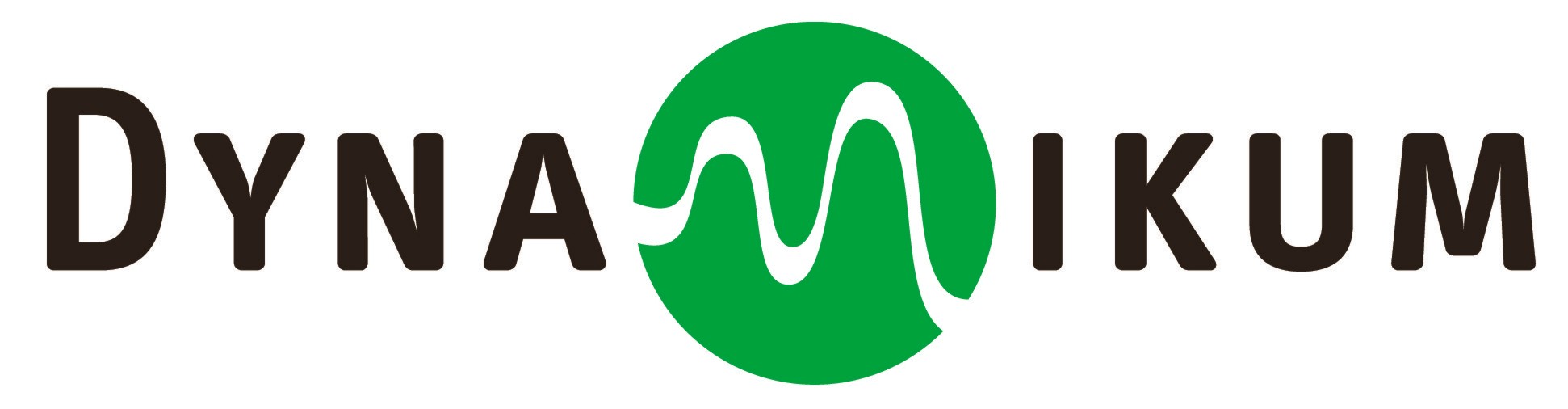 Logo Dynamikum Science Center [ Download unter https://ars-pr.de/presse/20200317_dyn ]Weitere Informationen			Presse-AnsprechpartnerDynamikum e. V.				ars publicandi GmbHRolf Schlicher					Martina OvermannIm Rheinberger					Schulstraße 28Fröhnstraße 8					D-66976 RodalbenD-66954 Pirmasens				Telefon: +49 06331 5543-13Telefon: +49 06331 23943-10	 		Telefax: +49 06331 5543-43Telefax: +49 06331 23943-28			https://ars-pr.dehttps://dynamikum.de 				MOvermann@ars-pr.de info@dynamikum.de